Ms. Colorado Senior America Pageant, Inc. 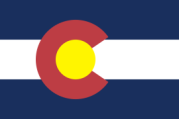 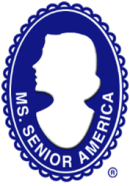 Application Information SheetREQUIREMENT FOR PARTICIPATION IN PAGEANT1. 	Contestant must be 60 years of age or older by the date of the Pageant, and a Colorado Resident for at least the previous 6 months.2. 	The Contestant Agreement, pages 1-4, must be signed and submitted along with the $200 entry fee (cash or check made out to MCSAP) by March 1, 2018. 3.	The Contestant Application, pages 4-7 must be completed and submitted by April 1, 2018.This must be submitted electronically by e-mail to Rene’ Green, Colorado State Pageant Administrator, renemcsap@gmail.com.Handwritten, typed, or other formats are not acceptable.  If you cannot provide an electronic version of the application by the deadline date, you must make arrangements in advance by calling Rene’ Green at 303-814-8221 (home) or 720-384-6249 (cell). If the MCSAP Organization must prepare your application in electronic form, you will be charged an additional fee of $25.The purpose for submitting the application in exactly the format provided to you is to promote consistency among applicants.  In order for the judges to evaluate every application fairly, the applications must be consistent in format and style.  In addition, portions of each application are taken in context and placed in the script read by the Master of Ceremonies.  Having one standardized format helps the MCSAP Production Manager to quickly prepare a cohesive script.4.  The MCSAP reserves the right to deny an application at their discretion at any time prior to the beginning of the Pageant and remove a contestant from participation in the Pageant if difficulties arise.  If your application is not accepted by the 2018 Ms. Colorado Senior America Pageant (MCSAP), the entry fee will be fully refunded. PHOTOGRAPHSEach contestant must submit a good quality head and shoulders photo in .jpg format or other print ready format to Shari Ortiz at sharimcsap@Q.com.  We cannot accept .pdf copies or other types that cannot be edited in our photo editing application.   If you cannot provide a .jpg photo, you must make arrangements in advance by calling Shari Ortiz at 303-410-1604. The photograph will be shown in the Pageant Program Booklet and will be provided to the Judges. Ms. Colorado Senior America Pageant, Inc.Contestant Application 2018INSTRUCTIONS FOR COMPLETING APPLICATION:  You must completely fill out the following application form.  No areas may be left blank.  The information gives the Pageant Committee and Judges a little insight about you.NAME:  (First, Middle, Last)  _______________________________________________________(Use legal name as shown on driver's license)NICKNAME:  ____________________________________________________________________ (This is the name you wish to be known as during the pageant and it will be shown as such on all published documents.  Note:  if this is a stage name, please provide your Actors Guild or other documentation).									ADDRESS (Street, Apartment or Unit, City, State, Zip): __________________________________________________________________________________PHONE:  __________________________		CELL PHONE:  _________________________EMAIL ADDRESS:  ________________________________________________________________(You must provide an e-mail address for contact.  If you do not have an e-mail address, please provide one from a friend or family member who would be willing to accept e-mail for you and provide you with the information in a timely manner.)DATE OF BIRTH:  ______________________________MARITAL STATUS:  Married ______    Single/Divorced _______      Widowed  ______	 Husband’s Name:  _____________________________NUMBER OF:  Children: _______ 	Grandchildren: _______    Great Grandchildren:  _______ARE YOU PRESENTLY EMPLOYED:    Yes  _______     No  _______________________ WHERE:   ______________________________________________________________________HOW DID YOU HEAR ABOUT THE PAGEANT? __________________________________________________________________________________TALENT SELECTION (name the song, dance or performance you have selected.   No music can be used or performed by more than one Contestant.  Priority is given to the Contestant who submits her music for talent first when submitting her Application.)__________________________________________________________________________________ORGANIZATIONSList names of organizations you currently or have belonged to that show your community service or experience.VOLUNTEER WORKList names of organizations you currently or have belonged to that show your community service or commitment to others. SPECIAL INTERESTSList your special interests or hobbies.AWARDSList service awards, employment awards, etc. BACKGROUND/WORK EXPERIENCEList primary places of employment, job titles, and other pertinent informationBIOGRAPHYGive a general overview of your life, key life events, and other information you would like the judges to know._________________________________________________________________________________________________________________________________________________________________________________________________________________________________________________________________________________________________________________________________________________________________________________________________________________________________________________________________________________________________________________________________________________________________________________________________________________________________________________________________________________________________________________________________________________________WHAT HAS IT BEEN LIKE SINCE YOU REACHED AGE 60?________________________________________________________________________________________________________________________________________________________________________________________________________________________________________________________________________________________________________________________________________________________________________________________________________________________________________________________________________________________________________________________________________________________________________________________________________________________________________________________________________ Ms. Colorado Senior America Pageant, Inc. Contestant Write Up for the Pageant Due by April 1, 2018 NAME:  (First, Middle, Last)  _______________________________________________________(Use legal name as shown on driver's license)NICKNAME:  ____________________________________________________________________ (This is the name you wish to be known as during the pageant and it will be shown as such on all published documents.  Note:  if this is a stage name, please provide your Actors Guild or other documentation).									ADDRESS (Street, Apartment or Unit, City, State, Zip): __________________________________________________________________________________PHONE:  __________________________		CELL PHONE:  _________________________EMAIL ADDRESS:  ________________________________________________________________(You must provide an e-mail address for contact.  If you do not have an e-mail address, please provide one from a friend or family member who would be willing to accept e-mail for you and provide you with the information in a timely manner.)DATE OF BIRTH:  ______________________________CONTESTANT WRITE-UPIn 100 words or less, write what you want to be printed in the Pageant Program Booklet next to your photo.  Anything over 100 words will be edited at our discretion.___________________________________________________________________________________________________________________________________________________________________________________________________________________________________________________PHILOSOPHY OF LIFEOne Pageant Event is the recitation of your Philosophy of Life.  It must be recited from memory in 35 seconds or less.  Write your Philosophy of Life Statement below.  Please note that during rehearsals, MCSAP staff will work with you on timing and, if you need to modify this for length, they will assist you. ___________________________________________________________________________________________________________________________________________________________________________________________________________________________________________________PAGEANT PRESENTATION INFORMATIONThe following sections are for you to determine what will be placed in the script for the Master of Ceremonies to read about you during each pageant event.  Each section should be brief (about 3 lines long, or when read should not exceed 1 minute in length)Each section should be written “about” you, not as if you are speaking it.  (For example, you would write “Sally Smith has been a dancer since she was a child . . .” rather than “I have been a dancer since I was a child . . .”  This is to ensure that the Master of Ceremonies is speaking about you, not as you.Each section should be different from the other and not repeat information.Some things you may want to address:  a brief bio of yourself, your interests or hobbies, your family, etc.Introduction for Philosophy of LifeThis will be read before you walk to the microphone to recite your Philosophy of Life.___________________________________________________________________________________________________________________________________________________________________________________________________________________________________________________Introduction for Evening GownThis will be read before you enter the stage in your evening gown.___________________________________________________________________________________________________________________________________________________________________________________________________________________________________________________During the Evening Gown EventThis will be read while you are modeling your evening gown on the stage.___________________________________________________________________________________________________________________________________________________________________________________________________________________________________________________Introduction for Talent EventThis will be read prior to your entering the stage for your talent event.  It should be a brief introduction to the talent you intend to perform.__________________________________________________________________________________________________________________________________________________________________TALENT PRESENTATIONA 2 minutes 45 second time limit is placed on your talent.  You are not required to use all of the allotted time; however, you cannot exceed the time limit or points will be deducted.  No pyrotechnic displays, open flames or fire is allowed.Brief description of Talent presentation:  ___________________________________________If you are doing a reading, acting a published work, etc., name of original work and author:________________________________________________________________________________If you will have an accompanying USB preferred (CD), name of song and composer or publisher:________________________________________________________________________________USB/CD must be clear and of good quality with only the music needed for your performance on it. Two USB/CD’s should be provided – one for the sound system operator and one for a backup. No music can be used or performed by more than one Contestant.  Priority is given to the Contestant who submits her music for talent first when submitting her Application.TECHNICAL AND STAGE SUPPORTOur onstage crew will be available to assist you with your technical support needs during the rehearsal.Microphone Preference	_____	Hand held	_____	Stand	_____ 	Headset Props:   (Provided by contestant.  Must be small and easily moveable on and off stage by stagehands.  MCSAP not responsible for loss or damage.  No fire or open flames) ________________________________________________________Displays Requested? (e.g., table, chair)  _______________________________________________